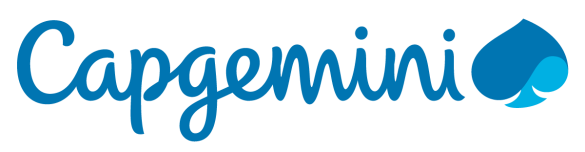 Premiera w Multikinie: Java i JavaScript, czyli tajemna wiedza dla ekspertówEksperci zapraszają na wrocławską konferencję naukową Tech Talk with Capgemini Special Edition IIGdzie zdobyć ekspercką wiedzę z najbardziej pożądanej przez rynek pracy dziedziny? Gdzie spotkać prawdziwe gwiazdy posługujące się językami programowania, jak swoimi własnymi?  Gdzie rozwikłać tajemnicę największych specjalistów? I jak przy okazji zrobić coś dobrego dla potrzebujących? Odpowiedź jest bardzo prosta: 1 marca w Multikinie w Pasażu Grunwaldzkim podczas specjalistycznej konferencji o językach Java i Java Script. Tego w Multikinie jeszcze nie grali! W pierwszy dzień marca w aż dwóch salach kinowych w Pasażu Grunwaldzkim odbędzie się specjalistyczne wydarzenie naukowe – ekspercka konferencja organizowana przez Capgemini Software Solutions Center. Choć to druga edycja wydarzenia, to tym razem znacznie poszerzona – eksperci i specjaliści przygotowali wystąpienia w dwóch tematach: Java i JavaScript.To konferencja dla tych, dla których samouczki i podręczniki to już od dawna za mało – podczas jednodniowego wydarzenia doświadczeni eksperci podzielą się wiedzą, którą na co dzień wykorzystują przy zaawansowanych projektach dla dużych, znanych marek. – Chcemy wyjść naprzeciw oczekiwaniom specjalistów poszukujących nowej wiedzy, pragnącym wymienić się doświadczeniami i kompetencjami – komentuje Agata Wabnic z Capgemini – większość konferencji programistycznych o tak zaawansowanym poziomie omija Wrocław, dlatego my próbujemy już po raz drugi ten trend odwrócić. Wrocław ma w swoich zasobach świetnych specjalistów, którzy chętnie podzielą się swoją wiedzą – a to również jedna z głównych zasad pracy w Capgemini. Z tej właśnie idei powstała II edycja Tech Talk Special Edition.W tym roku Tech Talk zyskał podwójną moc – w planie jest więcej prelekcji, a samą konferencję podzielono na dwie sale kinowe. Na jednej z nich będzie można przysłuchiwać się wykładom dotyczącym JAVY, gdzie wystąpią: Krzysztof Sobkowiak (Serverless Java with Kubernetes), Wojciech 
Pazda (Distributed system integration using Apache Camel and Spring Boot), Zuzanna Pacholczyk (Heal the code make it a better place. Power of code review), Konrad Kuna (Zmiana kodowania ISO8859 na UTF8 – migracja bazy Oracle 12c) i Łukasz Parczewski (Zastosowanie podejścia Consumer Driven Contracts w architekturze Mikroserwisów). Druga sala to już gratka dla pasjonatów JavaScript. W planie są następujące wykłady: Maksymilian Arciemowicz (JavaScript w cyberprzestrzeni hakerów), Andrzej Templin (Hybrid Mobile App Development with Ionic), Michał Jawulski (Web Components czyli Angular, React i VanilaJS w jednym stali DOM-u), Marek Matczak (Stop building monolithic frontends!), Maciej Małecki i Justyna Bytner (Vue.js: Come on! yet another JavaScript framework?!). Wszystkie te prelekcje będą prowadzone w języku polskim.To jednak nie wszystko – w planie konferencji przewidziane są również dwa dodatkowe wystąpienia gości specjalnych – Kyle’a Simpsona (Keep Betting On JavaScript - to będzie jedyny wykład w języku angielskim) oraz Jarka Ratajczaka (I jeszcze jeden język…) – dwóch docenianych ekspertów  pracujących obecnie poza Polską.Wstęp na konferencję jest bezpłatny (obowiązują zapisy: https://www.capgeminisoftware.pl/wydarzenia/tech-talk-capgemini-special-edition-ii), ale ponieważ liczba miejsc jest ograniczona, warto je sobie zapewnić, przy okazji robiąc coś dobrego dla potrzebujących. Wystarczy wesprzeć działania Fundacji dobrowolną darowizną finansową, która zostanie przekazana na pomoc podopiecznym Wrocławskiego Hospicjum dla Dzieci –  Każdego, kto zechce wesprzeć działania Fundacji, zapraszamy do wpłat przez naszą stronę https://hospicjum.wroc.pl/jak-pomagac-hospicjum lub bezpośrednio na konto mBank nr 69 1140 1140 0000 2052 8800 1001 – podkreśla Beata Hernik-Janiszewska, Prezes Fundacji – wystarczy w tytule przelewu wpisać „pomagam01”. Wpłaty zostaną przekazane na bezpośrednią i pośrednią pomoc na rzecz dzieci terminalnie, nieuleczalnie i przewlekle chorych z Dolnego Śląska.  Wszystkich fascynatów, hobbystów i specjalistów Javy lub/i JavaScript zapraszamy do zapisów na konferencję i wspierania Fundacji – to niepowtarzalna okazja, aby skonfrontować swoją wiedzę z poziomem wiedzy najlepszych ekspertów.Kontakt dla mediów: Karolina Obszyńska, k.obszynska@preria.eu781  996 176O CapgeminiZatrudniając ponad 180 000 osób w ponad 40 krajach, Capgemini jest jednym z czołowych dostawców usług konsultingowych, technologicznych i outsourcingu na świecie. Grupa odnotowała w 2015 globalny przychód w wysokości 11,9 mld euro. Wspólnie z klientami, Capgemini tworzy i dostarcza rozwiązania biznesowe i technologiczne, które są dopasowane do ich potrzeb i pozwalają osiągnąć zaplanowane rezultaty. Głęboko wielokulturowa organizacja opracowała własny sposób pracy, The Collaborative Business ExperienceTM oraz własny globalny model dostarczania usług  - Rightshore®.Rightshore® jest znakiem towarowym należącym do Capgemini.Więcej informacji: www.capgemini.com